ПРАВИТЕЛЬСТВО КАБАРДИНО-БАЛКАРСКОЙ РЕСПУБЛИКИРАСПОРЯЖЕНИЕот 26 февраля 2024 г. N 110-рпВ соответствии с пунктом 4 распоряжения Правительства Российской Федерации от 18 ноября 2023 г. N 3248-р:1. Утвердить прилагаемый План мероприятий по реализации в 2024 - 2026 годах в Кабардино-Балкарской Республике Стратегии государственной политики Российской Федерации в отношении российского казачества на 2021 - 2030 годы (далее - План).2. Установить, что финансирование мероприятий исполнительными органами государственной власти Кабардино-Балкарской Республики, являющимися ответственными исполнителями, осуществляется в пределах средств, предусмотренных им в республиканском бюджете Кабардино-Балкарской Республики на соответствующие годы.3. Определить Министерство по делам национальностей и общественным проектам Кабардино-Балкарской Республики исполнительным органом государственной власти Кабардино-Балкарской Республики, ответственным за реализацию Плана.4. Исполнительным органам государственной власти Кабардино-Балкарской Республики, рекомендовать территориальным органам федеральных органов исполнительной власти, местным администрациям муниципальных районов, городских округов, общественным объединениям, указанным в качестве ответственных исполнителей за реализацию мероприятий Плана, ежегодно до 10 января и 15 июня представлять в Министерство по делам национальностей и общественным проектам Кабардино-Балкарской Республики информацию о ходе выполнения Плана.5. Контроль за исполнением настоящего распоряжения возложить на заместителя Председателя Правительства Кабардино-Балкарской Республики - министра Кабардино-Балкарской Республики Каширокова З.К.Председатель ПравительстваКабардино-Балкарской РеспубликиА.МУСУКОВУтвержденраспоряжениемПравительстваКабардино-Балкарской Республикиот 26 февраля 2024 г. N 110-рпПЛАНМЕРОПРИЯТИЙ ПО РЕАЛИЗАЦИИ В 2024 - 2026 ГОДАХВ КАБАРДИНО-БАЛКАРСКОЙ РЕСПУБЛИКЕ СТРАТЕГИИГОСУДАРСТВЕННОЙ ПОЛИТИКИ РОССИЙСКОЙ ФЕДЕРАЦИИВ ОТНОШЕНИИ РОССИЙСКОГО КАЗАЧЕСТВА НА 2021 - 2030 ГОДЫПримечание. Указание в качестве ответственных исполнителей территориальных органов федеральных органов исполнительной власти, органов местного самоуправления, общественных объединений носит рекомендательный характер.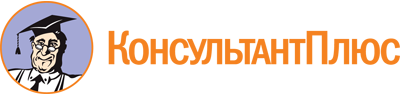 Распоряжение Правительства КБР от 26.02.2024 N 110-рп
<Об утверждении Плана мероприятий по реализации в 2024 - 2026 годах в Кабардино-Балкарской Республике Стратегии государственной политики Российской Федерации в отношении российского казачества на 2021 - 2030 годы>Документ предоставлен КонсультантПлюс

www.consultant.ru

Дата сохранения: 20.05.2024
 Наименование мероприятияНаименование мероприятияСрок исполненияОтветственный исполнительНаправление реализации задачи СтратегииЦелевой показательI. Совершенствование механизма привлечения членов казачьих обществ к несению государственной или иной службыI. Совершенствование механизма привлечения членов казачьих обществ к несению государственной или иной службыI. Совершенствование механизма привлечения членов казачьих обществ к несению государственной или иной службыI. Совершенствование механизма привлечения членов казачьих обществ к несению государственной или иной службыI. Совершенствование механизма привлечения членов казачьих обществ к несению государственной или иной службыI. Совершенствование механизма привлечения членов казачьих обществ к несению государственной или иной службы1.Разработка и принятие нормативных правовых актов исполнительных органов государственной власти Кабардино-Балкарской Республики и органов местного самоуправления по вопросам становления и развития государственной и иной службы российского казачествапостоянноМинистерство по делам национальностей и общественным проектам Кабардино-Балкарской Республики;местные администрации Майского, Прохладненского муниципальных районов и городских округов Нальчик, Прохладный; Терско-Малкинское окружное казачье общество Терского войскового казачьего обществасовершенствование правовых основ привлечения российского казачества к несению государственной или иной службы, в том числе разработка правовых механизмов привлечения российского казачества к участию в территориальной оборонеколичество разработанных нормативных правовых актов2.Организация и проведение мероприятий, связанных с подготовкой и проведением призыва членов войсковых казачьих обществ на военную службу, направлением их для ее прохождения в соединения и воинские части Вооруженных Сил Российской Федерации, комплектуемые членами казачьих обществежегодновоенный комиссариат Кабардино-Балкарской Республики;Терско-Малкинское окружное казачье общество Терского войскового казачьего обществарасширение привлечения российского казачества к выполнению задач по обеспечению безопасности и обороноспособности Российской Федерации путем прохождения членами войсковых казачьих обществ военной службы в Вооруженных Силах Российской Федерации, других войсках, воинских формированиях и органахколичество членов войсковых казачьих обществ, призванных и направленных для прохождения военной службы в комплектуемые членами казачьих обществ воинские части Вооруженных Сил Российской Федерации3.Заключение членами войсковых казачьих обществ, пребывающими в запасе, контрактов на прохождение военной службы в Вооруженных Силах Российской Федерациипостоянновоенный комиссариат Кабардино-Балкарской Республики; Терско-Малкинское окружное казачье общество Терского войскового казачьего обществарасширение привлечения российского казачества к выполнению задач по обеспечению безопасности и обороноспособности Российской Федерации путем прохождения членами войсковых казачьих обществ военной службы в Вооруженных Силах Российской Федерации, других войсках, воинских формированиях и органахколичество членов войсковых казачьих обществ, пребывающих в запасе, заключивших контракты на прохождение военной службы в Вооруженных Силах Российской Федерации4.Заключение членами войсковых казачьих обществ, пребывающими в запасе, контрактов о пребывании в мобилизационном людском резерве Вооруженных Сил Российской Федерациипостоянновоенный комиссариат Кабардино-Балкарской Республики;Терско-Малкинское окружное казачье общество Терского войскового казачьего обществарасширение привлечения российского казачества к выполнению задач по обеспечению безопасности и обороноспособности Российской Федерации путем прохождения членами войсковых казачьих обществ военной службы в Вооруженных Силах Российской Федерации, других войсках, воинских формированиях и органахколичество членов войсковых казачьих обществ, пребывающих в запасе, заключивших контракты о пребывании в мобилизационном людском резерве Вооруженных Сил Российской Федерации5.Проведение мероприятий по вопросам военно-патриотического воспитания казачьей молодежипостоянновоенный комиссариат Кабардино-Балкарской Республики;Терско-Малкинское окружное казачье общество Терского войскового казачьего общества;Республиканский центр патриотического воспитания и подготовки граждан (молодежи) к военной службе государственного бюджетного учреждения Кабардино-Балкарской Республики "Многофункциональный молодежный центр"расширение привлечения российского казачества к выполнению задач по обеспечению безопасности и обороноспособности Российской Федерации путем прохождения членами войсковых казачьих обществ военной службы в Вооруженных Силах Российской Федерации, других войсках, воинских формированиях и органахколичество проведенных мероприятий;количество участников мероприятий6.Привлечение членов казачьих обществ к несению военной службы в войсках национальной гвардии Российской ФедерацииежегодноУправление Федеральной службы войск национальной гвардии Российской Федерации по Кабардино-Балкарской Республике;Терско-Малкинское окружное казачье общество Терского войскового казачьего обществарасширение привлечения российского казачества к выполнению задач по обеспечению безопасности и обороноспособности Российской Федерации путем прохождения членами войсковых казачьих обществ военной службы в Вооруженных Силах Российской Федерации, других войсках, воинских формированиях и органахколичество членов казачьих обществ, привлекаемых для прохождения военной службы в войска национальной гвардии Российской Федерации7.Призыв на военные сборы членов войсковых казачьих обществ, пребывающих в запасе Вооруженных Сил Российской Федерацииежегодновоенный комиссариат Кабардино-Балкарской Республики;Терско-Малкинское окружное казачье общество Терского войскового казачьего обществаобеспечение участия членов войсковых казачьих обществ, пребывающих в запасе, в ежегодных военных сборахколичество членов войсковых казачьих обществ, пребывающих в запасе, призванных на военные сборы в соответствии с ежегодными планами проведения военных сборов в Вооруженных Силах Российской Федерации8.Первоначальная постановка на воинский учет казачьей молодежи в год достижения ими возраста 17 лет и старших возрастов, ранее не поставленных на воинский учетежегодновоенный комиссариат Кабардино-Балкарской Республики; Терско-Малкинское окружное казачье общество Терского войскового казачьего обществарасширение привлечения российского казачества к выполнению задач по обеспечению безопасности и обороноспособности Российской Федерации путем прохождения членами войсковых казачьих обществ военной службы в Вооруженных Силах Российской Федерации, других войсках, воинских формированиях и органахколичество человек из числа представителей казачьей молодежи войсковых казачьих обществ, поставленных на первоначальный воинский учет9.Мониторинг востребованности членов казачьих обществ на государственной и иной службе российского казачества, к которой привлекаются члены казачьих обществ, в соответствии с постановлением Правительства Российской Федерации от 26 февраля 2010 г. N 93 "О видах государственной или иной службы, к которой привлекаются члены хуторских, станичных, городских, районных (юртовых), окружных (отдельских) и войсковых казачьих обществ" (по каждому виду службы)ежегодно до 10 января и 15 июняМинистерство по делам национальностей и общественным проектам Кабардино-Балкарской Республики;местные администрации Майского, Прохладненского муниципальных районов и городских округов Нальчик, Прохладный;Терско-Малкинское окружное казачье общество Терского войскового казачьего общества;Министерство внутренних дел по Кабардино-Балкарской Республике;Главное управление Министерства Российской Федерации по делам гражданской обороны, чрезвычайным ситуациям и ликвидации последствий стихийных бедствий по Кабардино-Балкарской Республике;Министерство природных ресурсов и экологии Кабардино-Балкарской Республики;Пограничное управление Федеральной службы безопасности Российской Федерации по Кабардино-Балкарской Республике;Управление Министерства юстиции Российской Федерации по Кабардино-Балкарской Республикерасширение привлечения российского казачества в соответствии с законодательством Российской Федерации к несению государственной или иной службы, к содействию государственным и муниципальным органам в осуществлении их полномочий, в том числе к участию:в охране общественного порядка;в защите государственной границы Российской Федерации;в мероприятиях по гражданской обороне;в мероприятиях по предупреждению и ликвидации чрезвычайных ситуаций и ликвидации последствий стихийных бедствий;в обеспечении пожарной безопасности, отработке совместных действий с пожарно-спасательными подразделениями, в том числе при проведении пожарно-тактических учений и занятий в рамках пожарно-спасательных гарнизонов;в мероприятиях по охране и защите лесов от пожаров и иного негативного воздействия, охране объектов животного мира, в других мероприятиях, направленных на обеспечение экологической безопасности, сохранение и восстановление природной среды;в мероприятиях, направленных на укрепление гражданского единства, гармонизацию межнациональных (межэтнических) отношений, профилактику экстремизма и предупреждение конфликтов на национальной и религиозной почве;в охране объектов культурного наследияколичество членов казачьих обществ, привлекаемых федеральными органами исполнительной власти, исполнительными органами субъектов Российской Федерации, органами местного самоуправления муниципальных образований к государственной или иной службе российского казачества (по каждому виду службы)10.Привлечение членов войсковых казачьих обществ к охране общественного порядка в соответствии с принятыми членами войсковых казачьих обществ обязательствами по несению службыежегодно до 10 января и 15 июняМинистерство внутренних дел по Кабардино-Балкарской Республике;местные администрации Майского, Прохладненского муниципальных районов и городских округов Нальчик, Прохладный;Терско-Малкинское окружное казачье общество Терского войскового казачьего обществарасширение привлечения российского казачества в соответствии с законодательством Российской Федерации к участию в охране общественного порядкаколичество заключенных договоров (соглашений) войсковых казачьих обществ с исполнительными органами субъектов Российской Федерации и органами местного самоуправления муниципальных образований;количество членов войсковых казачьих обществ, привлеченных к охране общественного порядка11.Привлечение членов войсковых казачьих обществ к участию в защите государственной границы Российской ФедерациипостоянноПограничное управление Федеральной службы безопасности Российской Федерации по Кабардино-Балкарской Республике;местные администрации Майского, Прохладненского муниципальных районов и городских округов Нальчик, Прохладный;Терско-Малкинское окружное казачье общество Терского войскового казачьего обществарасширение привлечения российского казачества в соответствии с законодательством Российской Федерации к участию в защите государственной границы Российской Федерацииколичество членов войсковых казачьих обществ, участвующих в защите государственной границы Российской Федерации12.Привлечение членов казачьих обществ к участию в мероприятиях по гражданской обороне в соответствии с принятыми членами войсковых казачьих обществ обязательствами по несению службыпостоянноГлавное управление Министерства Российской Федерации по делам гражданской обороны, чрезвычайным ситуациям и ликвидации последствий стихийных бедствий по Кабардино-Балкарской Республике;местные администрации Майского, Прохладненского муниципальных районов и городских округов Нальчик, Прохладный;Терско-Малкинское окружное казачье общество Терского войскового казачьего обществарасширение привлечения российского казачества в соответствии с законодательством Российской Федерации в мероприятиях по гражданской оборонеколичество членов казачьих обществ, привлеченных к участию в мероприятиях по гражданской обороне13.Привлечение членов казачьих обществ, входящих в состав добровольной пожарной охраны, к реализации мероприятий по предупреждению и ликвидации чрезвычайных ситуаций и ликвидации последствий стихийных бедствийпостоянноГлавное управление Министерства Российской Федерации по делам гражданской обороны, чрезвычайным ситуациям и ликвидации последствий стихийных бедствий по Кабардино-Балкарской Республике;местные администрации Майского, Прохладненского муниципальных районов и городских округов Нальчик, Прохладный;Терско-Малкинское окружное казачье общество Терского войскового казачьего обществарасширение привлечения российского казачества в соответствии с законодательством Российской Федерации в мероприятиях по предупреждению и ликвидации чрезвычайных ситуаций и ликвидации последствий стихийных бедствийколичество членов казачьих обществ, привлеченных к участию в мероприятиях по предупреждению и ликвидации чрезвычайных ситуаций и ликвидации последствий стихийных бедствий14.Привлечение членов казачьих обществ к реализации мероприятий по обеспечению пожарной безопасности (тушение техногенных пожаров, тушение лесных и природных пожаров, участие в профилактических мероприятиях)постоянноГлавное управление Министерства Российской Федерации по делам гражданской обороны, чрезвычайным ситуациям и ликвидации последствий стихийных бедствий по Кабардино-Балкарской Республике;местные администрации Майского, Прохладненского муниципальных районов и городских округов Нальчик, Прохладный;Терско-Малкинское окружное казачье общество Терского войскового казачьего обществарасширение привлечения российского казачества в соответствии с законодательством Российской Федерации в мероприятиях по обеспечению пожарной безопасностиколичество членов казачьих обществ, участвующих в реализации мероприятий по обеспечению пожарной безопасности15.Привлечение членов казачьих обществ, входящих в состав добровольной пожарной охраны, к отработке совместных действий с пожарно-спасательными подразделениями при проведении пожарно-тактических учений и занятий в рамках пожарно-спасательных гарнизоновпостоянноГлавное управление Министерства Российской Федерации по делам гражданской обороны, чрезвычайным ситуациям и ликвидации последствий стихийных бедствий по Кабардино-Балкарской Республике;местные администрации Майского, Прохладненского муниципальных районов и городских округов Нальчик, Прохладный; Терско-Малкинское окружное казачье общество Терского войскового казачьего обществарасширение привлечения российского казачества в соответствии с законодательством Российской Федерации в мероприятиях по отработке совместных действий с пожарно-спасательными подразделениями, в том числе при проведении пожарно-тактических учений и занятий в рамках пожарно-спасательных гарнизоновколичество членов казачьих обществ, привлеченных к отработке совместных действий с пожарно-спасательными подразделениями при проведении пожарно-тактических учений и занятий в рамках пожарно-спасательных гарнизонов16.Привлечение членов казачьих обществ к участию в мероприятиях, направленных на обеспечение природоохранной деятельности и экологической безопасностиежегодноМинистерство природных ресурсов и экологии Кабардино-Балкарской Республики;местные администрации Майского, Прохладненского муниципальных районов и городских округов Нальчик, Прохладный;Терско-Малкинское окружное казачье общество Терского войскового казачьего обществарасширение привлечения российского казачества в соответствии с законодательством Российской Федерации в мероприятиях по охране и защите лесов от пожаров и иного негативного воздействия, охране объектов животного мира, в других мероприятиях, направленных на обеспечение экологической безопасности, сохранение и восстановление природной средыколичество членов казачьих обществ, привлеченных к участию в мероприятиях, направленных на обеспечение природоохранной деятельности и экологической безопасности17.Привлечение членов войсковых казачьих обществ к участию в мероприятиях по профилактике немедицинского потребления наркотических средств и психотропных веществ среди подростков и молодежиежегодно до 10 января и 15 июняМинистерство внутренних дел по Кабардино-Балкарской Республике;Терско-Малкинское окружное казачье общество Терского войскового казачьего обществаобеспечение использования потенциала российского казачества в деятельности по профилактике немедицинского потребления наркотических средств и психотропных веществколичество членов казачьих обществ, привлеченных к участию в мероприятиях по профилактике немедицинского потребления наркотических средств и психотропных веществ среди подростков и молодежи18.Реализация мероприятий по развитию системы непрерывного образования российского казачествапостоянноМинистерство просвещения и науки Кабардино-Балкарской Республики;местные администрации Майского, Прохладненского муниципальных районов и городских округов Нальчик, Прохладныйсодействие развитию системы кадрового обеспечения казачьих обществ в целях повышения эффективности несения членами казачьих обществ государственной или иной службы, в том числе:формирование единой системы управления кадрами казачьих обществ, включая создание кадрового резерва;содействие развитию системы подготовки кадров для казачьих обществ;содействие целевому обучению казаков с обязательством прохождения ими государственной или муниципальной службы после окончания обучения в течение определенного срока;обеспечение усиления мер противодействия коррупции в казачьих обществах, иных объединениях казаков;совершенствование порядка утверждения атаманов, присвоения чинов;совершенствование геральдического и наградного обеспечения деятельности казачьих обществ, в том числе создание и ведение геральдического регистра Всероссийского казачьего обществаколичество членов казачьих обществ, прошедших подготовку в системе непрерывного образования российского казачестваII. Поддержка взаимодействия между казачьими обществами и иными объединениями казаковII. Поддержка взаимодействия между казачьими обществами и иными объединениями казаковII. Поддержка взаимодействия между казачьими обществами и иными объединениями казаковII. Поддержка взаимодействия между казачьими обществами и иными объединениями казаковII. Поддержка взаимодействия между казачьими обществами и иными объединениями казаковII. Поддержка взаимодействия между казачьими обществами и иными объединениями казаков19.Участие во Всероссийском семинаре-совещании "Российское казачество"ежегодноМинистерство по делам национальностей и общественным проектам Кабардино-Балкарской Республики;Терско-Малкинское окружное казачье общество Терского войскового казачьего обществаинформационная и методическая поддержка сотрудничества между казачьими обществами и иными объединениями казаков, в том числе направленная на заключение договоров (соглашений) между казачьими обществами и иными объединениями казаков в целях организации такого сотрудничестваколичество участников семинара-совещания20.Участие во Всемирном конгрессе казаков2026 годМинистерство по делам национальностей и общественным проектам Кабардино-Балкарской Республики;местные администрации Майского, Прохладненского муниципальных районов и городских округов Нальчик, Прохладныйинформационная и методическая поддержка сотрудничества между казачьими обществами и иными объединениями казаков, в том числе направленная на заключение договоров (соглашений) между казачьими обществами и иными объединениями казаков в целях организации такого сотрудничестваколичество участников конгресса21.Организация и проведение методических семинаров по вопросам участия казачьих обществ в конкурсах для получения грантов в сфере образования и культурыежегодноМинистерство просвещения и науки Кабардино-Балкарской Республики;Министерство культуры Кабардино-Балкарской Республики;местные администрации Майского, Прохладненского муниципальных районов и городских округов Нальчик, Прохладныйсодействие проведению совместных мероприятий казачьих обществ и иных объединений казаков, направленных на реализацию образовательных программ и проектов по сохранению и развитию культуры и традиций российского казачестваколичество методических семинаров, количество участников семинаров22.Организация и проведение семинаров по вопросам устройства в семьи казаков детей-сирот и детей, оставшихся без попечения родителей, подготовки лиц из числа казаков, желающих принять на воспитание в свою семью детей-сирот и детей, оставшихся без попечения родителейежегодноМинистерство просвещения и науки Кабардино-Балкарской Республики;местные администрации Майского, Прохладненского муниципальных районов и городских округов Нальчик, Прохладный; Терско-Малкинское окружное казачье общество Терского войскового казачьего обществасодействие реализации совместных социально ориентированных проектов, направленных на консолидацию российского казачества, в том числе связанных с возрождением станиц, хуторов и других мест исторического проживания российского казачества, устройством в семьи казаков детей-сирот и детей, оставшихся без попечения родителейколичество семинаров, количество участников семинаров23.Взаимодействие казачьих обществ с Государственным фондом поддержки участников специальной военной операции "Защитники Отечества" по вопросам организации и оказания поддержки и помощи лицам, указанным в подпункте "в" пункта 2 Указа Президента Российской Федерации от 3 апреля 2023 г. N 232 "О создании Государственного фонда поддержки участников специальной военной операции "Защитники Отечества", из числа казаковпостоянноТерско-Малкинское окружное казачье общество Терского войскового казачьего общества;Министерство труда и социальной защиты Кабардино-Балкарской Республики;филиал Государственного фонда поддержки участников специальной военной операции "Защитники Отечества" по Кабардино-Балкарской Республикесодействие реализации совместных социально ориентированных проектов, направленных на консолидацию российского казачества, в том числе связанных с возрождением станиц, хуторов и других мест исторического проживания российского казачества, устройством в семьи казаков детей-сирот и детей, оставшихся без попечения родителейколичество обращений от членов казачьих обществ24.Оказание гуманитарной помощи членам казачьих обществ и иных объединений казаков, участвующим (содействующим) в выполнении задач, возложенных на Вооруженные Силы Российской Федерации в период проведения специальной военной операциипостоянноТерско-Малкинское окружное казачье общество Терского войскового казачьего общества и иные объединения казаков;местные администрации Майского, Прохладненского муниципальных районов и городских округов Нальчик, Прохладныйсодействие реализации совместных социально ориентированных проектов, направленных на консолидацию российского казачества, в том числе связанных с возрождением станиц, хуторов и других мест исторического проживания российского казачества, устройством в семьи казаков детей-сирот и детей, оставшихся без попечения родителейколичество членов казачьих обществ, которым оказана помощь25.Оказание помощи семьям членов казачьих обществ и иных объединений казаков, тяжело раненных или погибших в ходе проведения специальной военной операциипостоянноМинистерство труда и социальной защиты Кабардино-Балкарской Республики;Терско-Малкинское окружное казачье общество Терского войскового казачьего общества и иные объединения казаков;местные администрации Майского, Прохладненского муниципальных районов и городских округов Нальчик, Прохладныйсодействие реализации совместных социально ориентированных проектов, направленных на консолидацию российского казачества, в том числе связанных с возрождением станиц, хуторов и других мест исторического проживания российского казачества, устройством в семьи казаков детей-сирот и детей, оставшихся без попечения родителейколичество семей казаков, которым оказана помощьIII. Содействие воспитанию подрастающего поколения в духе патриотизма, гражданской ответственности и готовности к служению Отечеству с опорой на духовно-нравственные основы и ценности российского казачества, обеспечение участия российского казачества в реализации государственной молодежной политикиIII. Содействие воспитанию подрастающего поколения в духе патриотизма, гражданской ответственности и готовности к служению Отечеству с опорой на духовно-нравственные основы и ценности российского казачества, обеспечение участия российского казачества в реализации государственной молодежной политикиIII. Содействие воспитанию подрастающего поколения в духе патриотизма, гражданской ответственности и готовности к служению Отечеству с опорой на духовно-нравственные основы и ценности российского казачества, обеспечение участия российского казачества в реализации государственной молодежной политикиIII. Содействие воспитанию подрастающего поколения в духе патриотизма, гражданской ответственности и готовности к служению Отечеству с опорой на духовно-нравственные основы и ценности российского казачества, обеспечение участия российского казачества в реализации государственной молодежной политикиIII. Содействие воспитанию подрастающего поколения в духе патриотизма, гражданской ответственности и готовности к служению Отечеству с опорой на духовно-нравственные основы и ценности российского казачества, обеспечение участия российского казачества в реализации государственной молодежной политикиIII. Содействие воспитанию подрастающего поколения в духе патриотизма, гражданской ответственности и готовности к служению Отечеству с опорой на духовно-нравственные основы и ценности российского казачества, обеспечение участия российского казачества в реализации государственной молодежной политики26.Обеспечение информационной и методической поддержки образовательных организаций, реализующих образовательные программы с учетом культурно-исторических традиций и ценностей российского казачествапостоянноТерско-Малкинское окружное казачье общество Терского войскового казачьего общества;Министерство просвещения и науки Кабардино-Балкарской Республики;местные администрации Майского, Прохладненского муниципальных районов и городских округов Нальчик, Прохладныйподдержка деятельности образовательных организаций, реализующих образовательные программы с учетом культурно-исторических традиций и ценностей российского казачества, в том числе деятельности по подготовке педагогических кадровколичество проведенных мероприятий;количество участников мероприятий27.Оказание содействия в участии в ежегодной международной научно-практической конференции "Казачество на службе Отечеству"ежегодноТерско-Малкинское окружное казачье общество Терского войскового казачьего общества и иные объединения казаковосуществление мероприятий, посвященных памятным датам истории России, дням славы русского оружия - дням воинской славы, иным датам, связанным с военной историей российского казачестваколичество участников конференции28.Проведение совместных с казачьими обществами и иными объединениями казаков мероприятий, посвященных памятным датам истории России, дням славы русского оружия - дням воинской славы, а также иным датам, связанным с военной историей российского казачестваежегодноТерско-Малкинское окружное казачье общество Терского войскового казачьего общества и иные объединения казаков;Нальчикское благочиние Пятигорской и Черкесской епархии Русской Православной Церквиосуществление мероприятий, посвященных памятным датам истории России, дням славы русского оружия - дням воинской славы, иным датам, связанным с военной историей российского казачестваколичество участников мероприятий;количество субъектов Российской Федерации, в которых проведены мероприятия29.Привлечение казачьей молодежи и членов войсковых казачьих обществ к проведению молодежно-патриотической акции "День призывника"ежегодновоенный комиссариат Кабардино-Балкарской Республики;Министерство по делам молодежи Кабардино-Балкарской Республики;Министерство просвещения и науки Кабардино-Балкарской Республики;местные администрации Майского, Прохладненского муниципальных районов и городских округов Нальчик, Прохладный;Терско-Малкинское окружное казачье общество Терского войскового казачьего обществапроведение мероприятий, направленных на повышение престижа государственной службы среди казачьей молодежиколичество членов войсковых казачьих обществ, привлеченных к проведению акции30.Оказание содействия в участии во Всероссийской военно-спортивной игре "Казачий сполох"ежегодноМинистерство просвещения и науки Кабардино-Балкарской Республики;местные администрации Майского, Прохладненского муниципальных районов и городских округов Нальчик, Прохладный; Терско-Малкинское окружное казачье общество Терского войскового казачьего обществасодействие популяризации физической культуры и спорта среди российского казачества, организации проведения регулярных физкультурных мероприятий и соревнований всех уровней, направленных на физическое развитие казачьей молодежиколичество участников военно-спортивной игры31.Проведение физкультурных и спортивных мероприятий среди казачьей молодежипостоянноМинистерство спорта Кабардино-Балкарской Республики;местные администрации Майского, Прохладненского муниципальных районов и городских округов Нальчик, Прохладный;Терско-Малкинское окружное казачье общество Терского войскового казачьего обществасодействие популяризации физической культуры и спорта среди российского казачества, организации проведения регулярных физкультурных мероприятий и соревнований всех уровней, направленных на физическое развитие казачьей молодежиколичество проведенных мероприятий;количество участников мероприятий32.Оказание содействия в участии во Всероссийском слете казачьей молодежи "Готов к труду и обороне"ежегодноМинистерство спорта Кабардино-Балкарской Республики;Министерство по делам молодежи Кабардино-Балкарской Республики;местные администрации Майского, Прохладненского муниципальных районов и городских округов Нальчик, Прохладный;Терско-Малкинское окружное казачье общество Терского войскового казачьего обществапривлечение российского казачества к участию в мероприятиях по реализации Всероссийского физкультурно-спортивного комплекса "Готов к труду и обороне"количество участников слета33.Оказание содействия в участии во Всероссийской спартакиаде допризывной казачьей молодежиежегодноМинистерство просвещения и науки Кабардино-Балкарской Республики;Министерство по делам молодежи Кабардино-Балкарской Республики;местные администрации Майского, Прохладненского муниципальных районов и городских округов Нальчик, Прохладный; Терско-Малкинское окружное казачье общество Терского войскового казачьего обществасодействие популяризации физической культуры и спорта среди российского казачества, организации проведения регулярных физкультурных мероприятий и соревнований всех уровней, направленных на физическое развитие казачьей молодежиколичество участников спартакиады34.Оказание содействия в обеспечении участия в международной научно-практической конференции "Церковь и казачество: соработничество на благо Отечества" в рамках Международных образовательных Рождественских чтенийежегодноНальчикское благочиние Пятигорской и Черкесской епархии Русской Православной Церкви;Министерство по делам национальностей и общественным проектам Кабардино-Балкарской Республики;Терско-Малкинское окружное казачье общество Терского войскового казачьего общества и иные объединения казаковсодействие научному изучению истории российского казачества, противодействие фальсификации страниц истории России, связанных с российским казачествомколичество участников конференции35.Оказание содействия в обеспечении участия в историко-документальной выставке в рамках проекта "История казачества в истории России"ежегодноМинистерство по делам национальностей и общественным проектам Кабардино-Балкарской Республики;Нальчикское благочиние Пятигорской и Черкесской епархии Русской Православной Церкви;Терско-Малкинское окружное казачье общество Терского войскового казачьего общества и иные объединения казаковсодействие научному изучению истории российского казачества, противодействие фальсификации страниц истории России, связанных с российским казачествомколичество посетителей выставки36.Оказание содействия в обеспечении участия во всероссийской научно-практической конференции в рамках проекта "История казачества в истории России"ежегодноМинистерство по делам национальностей и общественным проектам Кабардино-Балкарской Республики;Нальчикское благочиние Пятигорской и Черкесской епархии Русской Православной Церкви;Терско-Малкинское окружное казачье общество Терского войскового казачьего общества и иные объединения казаковсодействие научному изучению истории российского казачества, противодействие фальсификации страниц истории России, связанных с российским казачествомколичество участников конференции37.Оказание содействия в обеспечении участия в Евразийском форуме казачьей молодежи "Казачье единство"ежегодноМинистерство по делам национальностей и общественным проектам Кабардино-Балкарской Республики;Министерство по делам молодежи Кабардино-Балкарской Республики;Терско-Малкинское окружное казачье общество Терского войскового казачьего общества и иные объединения казаковсодействие личностному и профессиональному развитию руководителей и лидеров казачьих молодежных организацийколичество участников форума;количество субъектов Российской Федерации, представители которых приняли участие в форуме38.Оказание содействия в участии казачьих обществ и иных объединений казаков, реализующих социально ориентированные проекты, в конкурсах на получение грантов Президента Российской Федерации и иных грантов, предоставляемых федеральными органами исполнительной власти, исполнительными органами субъектов Российской Федерации, органами местного самоуправления муниципальных образованийпостоянноМинистерство по делам национальностей и общественным проектам Кабардино-Балкарской Республики;Министерство по делам молодежи Кабардино-Балкарской Республики;Терско-Малкинское окружное казачье общество Терского войскового казачьего общества и иные объединения казаковпривлечение казачьих обществ и иных объединений казаков к участию в конкурсах на предоставление грантов Президента Российской Федерации и иных грантов, предоставляемых из средств федерального бюджета, бюджетов субъектов Российской Федерации и бюджетов муниципальных образований, в целях поддержки социально ориентированных инициатив казачьих обществ и иных объединений казаковколичество проведенных мероприятий;количество участников мероприятий39.Оказание содействия в создании и развитии казачьих молодежных центров военно-патриотического воспитания и подготовки казачьей молодежи к военной службеежегодноМинистерство по делам молодежи Кабардино-Балкарской Республики;местные администрации Майского, Прохладненского муниципальных районов и городских округов Нальчик, Прохладный;Терско-Малкинское окружное казачье общество Терского войскового казачьего обществасодействие казачьим молодежным центрам, созданным в местах компактного проживания членов казачьих обществ и иных объединений казаков, в осуществлении ими деятельности, направленной на развитие казачьих военно-патриотических и военно-спортивных лагерей, а также деятельности по военно-патриотическому воспитанию казачьей молодежи на основе культурно-исторических традиций и ценностей российского казачестваколичество казачьих молодежных центров военно-патриотического воспитания и подготовки казачьей молодежи к военной службе40.Привлечение казачьей молодежи к участию в мероприятиях Всероссийской форумной кампании и Всероссийском конкурсе молодежных проектовежегодноМинистерство по делам молодежи Кабардино-Балкарской Республики;местные администрации Майского, Прохладненского муниципальных районов и городских округов Нальчик, Прохладный;Терско-Малкинское окружное казачье общество Терского войскового казачьего обществапривлечение казачьих молодежных организаций к участию в мероприятиях по реализации государственной молодежной политики Российской Федерацииколичество проведенных мероприятий;количество поддержанных проектов41.Оказание содействия в участии во Всероссийском форуме (слете) казачьей молодежиежегодноМинистерство по делам молодежи Кабардино-Балкарской Республики;местные администрации Майского, Прохладненского муниципальных районов и городских округов Нальчик, Прохладный;Терско-Малкинское окружное казачье общество Терского войскового казачьего обществапривлечение казачьих молодежных организаций к участию в мероприятиях по реализации государственной молодежной политики Российской Федерацииколичество участников форумаIV. Содействие сохранению и развитию культуры российского казачестваIV. Содействие сохранению и развитию культуры российского казачестваIV. Содействие сохранению и развитию культуры российского казачестваIV. Содействие сохранению и развитию культуры российского казачестваIV. Содействие сохранению и развитию культуры российского казачестваIV. Содействие сохранению и развитию культуры российского казачества42.Оказание содействия в участии во Всероссийском фольклорном конкурсе "Казачий круг"ежегодноМинистерство культуры Кабардино-Балкарской Республики;местные администрации Майского, Прохладненского муниципальных районов и городских округов Нальчик, Прохладный;Терско-Малкинское окружное казачье общество Терского войскового казачьего общества и иные объединения казаковподдержка деятельности, направленной на сохранение и развитие казачьей культуры, в том числе деятельности по проведению фестивалей, конкурсов, семинаров-практикумов,мастер-классов, концертов, гастролей творческих казачьих коллективов, выставок, фольклорно-этнографических экспедиций и других мероприятийколичество участников конкурса;количество зрителей43.Поддержка мероприятий в сфере культуры российского казачестваежегодноМинистерство культуры Кабардино-Балкарской Республики;местные администрации Майского, Прохладненского муниципальных районов и городских округов Нальчик, Прохладный;Терско-Малкинское окружное казачье общество Терского войскового казачьего общества и иные объединения казаковподдержка деятельности, направленной на сохранение и развитие казачьей культуры, в том числе деятельности по проведению фестивалей, конкурсов, семинаров-практикумов, мастер-классов, концертов, гастролей творческих казачьих коллективов, выставок, фольклорно-этнографических экспедиций и других мероприятийколичество проведенных мероприятий;количество участников мероприятий44.Привлечение творческих казачьих коллективов и исполнителей к участию в культурно-просветительских проектах, информационно-агитационных акциях и других мероприятияхпостоянноМинистерство культуры Кабардино-Балкарской Республики;местные администрации Майского, Прохладненского муниципальных районов и городских округов Нальчик, Прохладный;Терско-Малкинское окружное казачье общество Терского войскового казачьего общества и иные объединения казаковсодействие расширению участия творческих казачьих коллективов в мероприятиях, направленных на укрепление единства российской нации, сохранение и развитие культуры народов Российской Федерацииколичество проведенных мероприятий45.Организация выступлений казачьих творческих коллективов и исполнителей перед личным составом комплектуемых членами казачьих обществ и иных объединений казаков воинских частей, добровольческих формирований в составе Вооруженных Сил Российской Федерациипостоянновоенный комиссариат Кабардино-Балкарской Республики;местные администрации Майского, Прохладненского муниципальных районов и городских округов Нальчик, Прохладный;Терско-Малкинское окружное казачье общество Терского войскового казачьего обществасодействие привлечению творческих казачьих коллективов - носителей самобытной казачьей культуры к участию в современных культурно-просветительских проектах, информационно-агитационных акциях и других мероприятияхколичество проведенных мероприятий46.Мониторинг состояния казачьей культуры в субъектах Российской Федерации1 раз в 2 года (начиная с 2024 года)Министерство культуры Кабардино-Балкарской Республики;местные администрации Майского, Прохладненского муниципальных районов и городских округов Нальчик, Прохладный;Терско-Малкинское окружное казачье общество Терского войскового казачьего общества и иные объединения казаковоказание организационной, информационной, консультативной, методической поддержки деятельности казачьих обществ и иных объединений казаков в сфере культурыколичество субъектов Российской Федерации, в отношении которых проводится мониторингV. Поддержка социально-экономического развития российского казачестваV. Поддержка социально-экономического развития российского казачестваV. Поддержка социально-экономического развития российского казачестваV. Поддержка социально-экономического развития российского казачестваV. Поддержка социально-экономического развития российского казачестваV. Поддержка социально-экономического развития российского казачества47.Мониторинг мер государственной поддержки казачьих обществ и иных объединений казаков в рамках законодательства Российской ФедерацииежегодноМинистерство по делам национальностей и общественным проектам Кабардино-Балкарской Республики;Министерство просвещения и науки Кабардино-Балкарской Республики;Министерство культуры Кабардино-Балкарской Республики;Министерство по делам молодежи Кабардино-Балкарской Республики;Министерство сельского хозяйства Кабардино-Балкарской Республики;Министерство экономического развития Кабардино-Балкарской Республики;местные администрации Майского, Прохладненского муниципальных районов и городских округов Нальчик, Прохладный;Терско-Малкинское окружное казачье общество Терского войскового казачьего общества и иные объединения казаковпривлечение казачьих обществ и иных объединений казаков к реализации государственных и муниципальных программ и проектов-48.Информирование членов казачьих обществ о действующих мерах поддержки в сфере сельскохозяйственного производства, а также в других сферах хозяйственной и иной приносящей доход деятельности, предоставляемых федеральными органами исполнительной власти и исполнительными органами Кабардино-Балкарской Республики по отдельным запросам казачьих обществежегодноМинистерство сельского хозяйства Кабардино-Балкарской Республики;Министерство экономического развития Кабардино-Балкарской Республики;местные администрации Майского, Прохладненского муниципальных районов и городских округов Нальчик, Прохладный;Терско-Малкинское окружное казачье общество Терского войскового казачьего обществаоказание казачьим обществам и иным объединениям казаков информационной, научной и методической поддержки по вопросам развития экономических условий их деятельности, в том числе деятельности в сфере сельскохозяйственного производства, а также в других сферах хозяйственной и иной приносящей доход деятельностиколичество членов казачьих обществ, получивших информационную поддержку49.Обеспечение участия предприятий (хозяйствующих субъектов) казачьих обществ в Российской агропромышленной выставке "Золотая осень"ежегодноМинистерство сельского хозяйства Кабардино-Балкарской Республики;Терско-Малкинское окружное казачье общество Терского войскового казачьего обществасодействие экономической активности казачьих обществ и иных объединений казаков в рамках действующих инструментов государственной поддержки, используемых федеральными органами исполнительной власти и институтами развития предпринимательстваколичество предприятий (хозяйствующих субъектов) казачьих обществ, принявших участие в выставке50.Содействие привлечению частных охранных организаций, учрежденных войсковыми казачьими обществами, к обеспечению охраны объектов социальной сферы различных форм собственностипостоянноТерско-Малкинское окружное казачье общество Терского войскового казачьего общества;местные администрации Майского, Прохладненского муниципальных районов и городских округов Нальчик, Прохладныйсодействие привлечению частных охранных организаций, учрежденных войсковыми казачьими обществами, к обеспечению охраны объектов социальной сферы различных форм собственностиколичество частных охранных организаций, учрежденных войсковыми казачьими обществами, привлеченных к обеспечению охраны объектов социальной сферы различных форм собственностиVI. Совершенствование информационного обеспечения взаимодействия органов государственной власти и органов местного самоуправления с казачьими обществами, расширение информирования общественности о деятельности российского казачестваVI. Совершенствование информационного обеспечения взаимодействия органов государственной власти и органов местного самоуправления с казачьими обществами, расширение информирования общественности о деятельности российского казачестваVI. Совершенствование информационного обеспечения взаимодействия органов государственной власти и органов местного самоуправления с казачьими обществами, расширение информирования общественности о деятельности российского казачестваVI. Совершенствование информационного обеспечения взаимодействия органов государственной власти и органов местного самоуправления с казачьими обществами, расширение информирования общественности о деятельности российского казачестваVI. Совершенствование информационного обеспечения взаимодействия органов государственной власти и органов местного самоуправления с казачьими обществами, расширение информирования общественности о деятельности российского казачестваVI. Совершенствование информационного обеспечения взаимодействия органов государственной власти и органов местного самоуправления с казачьими обществами, расширение информирования общественности о деятельности российского казачества51.Организация и проведение мероприятий по популяризации деятельности российского казачества среди молодежиежегодноМинистерство просвещения и науки Кабардино-Балкарской Республики;Министерство по делам молодежи Кабардино-Балкарской Республики;местные администрации Майского, Прохладненского муниципальных районов и городских округов Нальчик, Прохладный; Терско-Малкинское окружное казачье общество Терского войскового казачьего обществасодействие популяризации деятельности российского казачества, формированию благоприятного отношения к этой деятельности в обществеколичество проведенных мероприятий;количество участников мероприятий из числа молодежи52.Информационное сопровождение реализации Стратегии государственной политики Российской Федерации в отношении российского казачества на 2021 - 2030 годыпостоянноМинистерство культуры Кабардино-Балкарской Республики;местные администрации Майского, Прохладненского муниципальных районов и городских округов Нальчик, Прохладный;Терско-Малкинское окружное казачье общество Терского войскового казачьего общества и иные объединения казаковсодействие популяризации деятельности российского казачества, формированию благоприятного отношения к этой деятельности в обществеколичество публикаций в средствах массовой информации и информационно-телекоммуникационной сети "Интернет"